РАЗРАБОТКА И ПРОИЗВОДСТВО ПРОТЕЗОВ ВЕРХНИХ КОНЕЧНОСТЕЙ «BIOSYNTH»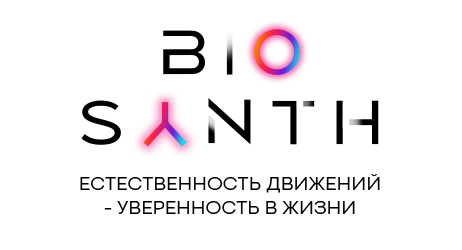 Тел: +7 992 206 32 92
Email: biosynth@internet.ruРезюме проектаЦель «BIOSYNTH» - перешагнуть застоявшийся период в протезировании и вывести его на новую ступень с точки зрения технологичности и удобства использования, стирая границы возможностей выпускаемых на сегодняшний день протезов.Задача проекта – разработка бионических протезов рук и организация предприятия по их производству.Технология приведения суставов протеза в движение разработана командой «BIOSINTH», после двухлетнего изучения конкурентов и реализации собственных разработок. Технология признана соответствующей требованиям проекта и нормативной документации (ГОСТ).В качестве организационно-правовой формы выбрано ООО. Форма налогообложения – УСН с объектом налогообложения «доходы минус расходы», ставка – 15%. Главные особенности протеза «Anneth» – адаптивность под различные ситуации, естественность движений достигается благодаря независимому сгибанию средних и проксимальных фаланг пальцев, а также сдвигание и раздвигание пальцев, функциональность, простота в использовании и цены ниже, чем у конкурентов с более простыми протезами.Описание проблемы:По данным Федерального реестра инвалидов, по состоянию на 1 октября 2019 года в Российской Федерации насчитывалось 25 000 инвалидов с ампутацией верхних конечностей. Потребность в этих протезах в настоящее время удовлетворяется лишь на 70 – 80% или 18 750‬ человек.На сегодняшний день стоимость современных протезов варьируются от 500 000 до 1 550 000 на продукты отечественного производства и от 1 200 000 до 5 500 000 рублей для зарубежного. Естественно, большая часть людей не может позволить себе протез по такой цене. Как и существующая на данный момент система фонда социального страхования не может обеспечить всех нуждающихся качественными протезами, ввиду высокой цены заложенной производителями. В купе, эти факторы тормозят прогресс из-за чего люди вынуждены пользоваться протезами, созданными по образцам середины прошлого века.Решение проблемы:Данную проблему вызвалась решить наша команда. Путём тщательных разработок, мы готовы представить на рынке бионический протез руки «Anneth» Mk.2.«Anneth» будет производиться с возможностью индивидуального дизайна, включать функцию бесконтактной оплаты, расширения подключаемых аккумуляторов модульной системой и беспроводную зарядку, синхронизацию со смартфоном и голосовым помощником. Мы добавим сенсорный дисплей и выведем всю необходимую информацию.
Часы, погода, состояние аккумулятора и сообщения теперь буквально в ваших руках. Возможность быстро вызвать полицию, медицинскую помощь или оповестить родственников о необходимости в помощи, отслеживание местоположения ребёнка и многое-многое другое.Кстати, индивидуальный дизайн протеза включён в стоимость, нам очень важно, чтобы наши клиенты чувствовали себя комфортно, шли в ногу с технологиями и не отставали от трендов в моде.«Anneth» движется так же естественно, как и рука человека благодаря использованию технологии «искусственных мышц».Возможность управления протезом с помощью голосовых команд, миоэлектрическим способом и через заданные программы.Возможность создания собственных программ для различных хватов протеза.Встроенная функция компьютерной мыши и геймпада в протез.Управление умным домом с помощью протеза на основе мышечной активности, в специальном приложении, либо жестами протеза.Цена на бионический протез Anneth будет варьироваться от 380 000 до 920 000 рублей, в зависимости от функциональности. Но при этом превосходя по функциональности все аналоги на рынке и обладая такой же надёжностью.Ассортимент и описание протезовТаблица 1. Ассортимент проекта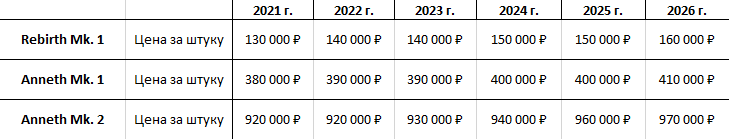 «Rebirth Mk.1» – Тяговый протез, осуществляющий хват предметов посредством рычага благодаря натяжению тросов, расположенных в пальцах.«Anneth Mk.1» – Технологичный бионический протез, включающий 18 двигателей, что придаёт движениям пальцев и кисти манёвренность и естественность движениям.«Anneth Mk.2» – Инновационный бионический протез, приводимый в движение «искусственными мышцами» на основе гидравлики. Благодаря чему протез обретает неприхотливость в использовании, надёжность, мощность (высокую силу сжатия).Рыночная среда:Доля неудовлетворённого рынка в денежном выражении составляет примерно 3 млрд. рублей в год или 6 250 человек. Если предположить, что «BIOSYNTH» займёт хотя бы 1% от неудовлетворённого рынка России, доля компании на рынке составит 30 000 000 рублей в год.

Рынок современных протезов в РФ сегодня примерно на 90% заполняет импорт из Германии, Англии, Исландии, США и Китая. В результате выполнения данной разработки и развертывания серийного производства современных бионических протезов появится возможность частичного вытеснения с отечественного рынка иностранных импортеров, а также экспорта протезов верхних конечностей в другие страны.Руководствуясь анализом рынка госзакупок, можно выявить, что наиболее перспективны для компании следующие регионы - в сравнении, объём рынка/количество протезов на регион:Основные конкуренты:Конкуренты в РФ:
- Моторика
- MaxBionic

Зарубежные конкуренты:
- RSLSteepe
- Touch Bionics
- Otto bockКонкурентные преимущества:Устройства «BIOSYNTH» «Anneth Mk.1» и «Anneth Mk.2» имеют ряд преимуществ в сравнении с вышедшими на рынок конкурентами: •	Стоимость протезов ниже до 50%•	Быстрая адаптация и привыкание к устройству•	Разнообразный дизайн, который разрабатывается индивидуально под клиента•	Неприхотливость и простота в использованииФункциональный преимущества:•	Инновационная естественность движений достигается, благодаря шаговым двигателям, встроенным в суставы протеза и «искусственным мышцам». Что придаёт возможность независимо сгибать средние и проксимальные фаланги пальцев, сдвигать и раздвигать пальцы, а также осуществлять пронацию и супинацию кисти•	Сенсорный дисплей для вывода необходимой информации. (Включающую: Заряд аккумулятора, переключение режимов работы протеза, вывод сообщений, взаимодействие с часами и будильником, отображение пульса.)•	Система расширения аккумуляторов. Протезы «BIOSYNTH» будут оснащены расширителем аккумуляторов, с возможностью переключения питания с одного на другой, для обеспечения непрерывной работы.•	Беспроводная зарядка. Наша команда хочет сделать использование протеза максимально простым. Больше не придётся испытывать неудобств, чтобы подключить кабель зарядного устройства к протезу. Для зарядки достаточно положить протез на специальную область.•	NFC модуль, для бесконтактной оплаты покупок. Достаточно 1 раз настроить бесконтактную оплату и людям с ампутацией рук не придётся доставать кошелёк, либо банковскую карту, чтобы расплатиться в магазине.•	Датчики сердцебиения•	Голосовой помощник обеспечивает взаимодействие с протезом голосовыми командами. Например, можно попросить протез переключить режим работы, выключить протез для экономии заряда аккумуляторов или включить его, ответить на сообщение.•	Синхронизация со смартфонами по Bluetooth. Люди потерявшие руку, сталкиваются с трудностью использования смартфона в быту. Пользователям протеза сложно доставать его из кармана, либо брать со стола, в виду плоской формы смартфона. Наши клиенты не будут подвержены этим неудобствам благодаря синхронизации. Чтобы ответить на сообщение не придётся брать смартфон в руку, достаточно согнуть её в локте под 90 градусов и ввести нужную информацию на сенсорном дисплее.•	Микрофон для записи голосовых команд•	Динамик для обратной связи с пользователем•	Вибромодуль для обратной связи с пользователемКонкуренты применяют червячный редуктор в линейном приводе, который имеет высокую силу сжатия и простоту конструкции, но подвержен потерям на трении. Также имеет небольшое быстродействие срабатывания линейного привода за счёт червячного редуктора.Среди конкурентов, на сегодняшний день, только "Моторика" развивается в направлении расширения функционала.Дополнительные возможности протезов "Моторика":- Возможность выбора цвета протеза- Чёрно-белый дисплей- NFC чип, для бесконтактной оплаты покупокСуть применяемой технологии:Инновационная естественность движений достигается, благодаря шаговым двигателям, встроенным в суставы протеза и «искусственным мышцам». Что даёт возможность независимо сгибать средние и проксимальные фаланги пальцев, сдвигать и раздвигать пальцы, а также осуществлять пронацию и супинацию кисти.Данная технология обеспечивает более естественные движения суставов, большую грузоподъёмность, износостойкость и прочность, относительно сервоприводов и линейных двигателей, использующихся для приведения протезов в движение на данный момент.Тип бизнес-модели: B2B2CКаналы монетизации:Основные рынки сбыта компании BIOSYNTH можно разделить на 3 категории:
1. Госзакупки.
Проанализировав рынок госзакупок, можно прийти к выводу, что компания «BIOSINTH» вполне может претендовать на 2,5% или 10 протезов (2 213 000р.) от доли рынка.

2. Рынок физических лиц.
Потребителями наших протезов являются подростки от 13 до 21 года с платёжеспособными родителями, либо получающие протез по социальной программе от государства. И платёжеспособные взрослые от 22 до 40 лет, либо так же получающие протез по социальной программе от государства.Ввиду того, что компания «BIOSINTH» только появится на рынке и будет никому не знакома из целевой аудитории, мы прогнозируем продажу 10 протезов (2 213 000р.), благодаря выделенным средствам на рекламу, выходам на некоторые политические должности и проведение благотворительных акций, в рамках которых будет подарен 1 или несколько протезов нуждающимся для привлечения внимания общественности и СМИ. Также планируется активное взаимодействие с журналистами и репортёрами, для публикаций репортажей и написания статей, где благоприятно высказываются в отношении компании «BIOSINTH».
3. Рынок юридических лиц.
Мы рассматриваем продажу протезов в страховые компании, медицинские учреждения государственного, частного плана и ортопедические центры. В данном сегменте планируется продать 10 протезов (2 213 000р.).

Потребителями продукции BIOSYNTH являются инвалиды: Только потерявшие конечность в районе кисти, предплечья или плечаС заканчивающимся сроком эксплуатации, в среднем 1-3 годаЖелающие заменить устаревший протез на технологичный по более низкой цене относительно конкурентов.Привлечение и удержание клиентов:- интернет продвижение
- вирусный маркетинг, создание рекламных видео
- участие в профильных выставках и конференциях
- участие в благотворительных акциях с бесплатной раздачей 1-3 протезов
- яркие и индивидуальные протезы с логотипом компании будут выделяться и концентрировать внимание всех поблизостиК главными задачам маркетингового плана относятся:Сформировать образ престижности, инноваций и низких цен(Встраивая в протезы различные функции и гаджеты, полезные в быту)Предоставить информацию о продукте(На сайте, посредством рекламы и в социальных сетях)Изменить стандарты восприятия протезов и инвалидов(Выпускать индивидуальные протезы по заказам клиентов. От цветов и раскрасок до гравировки и формы самого протеза)Поддержать популярность протезов «Bio Synth»(Яркие протезы будут привлекать внимание и не дадут забыть о компании)Распространять благоприятную информацию о компании(Участвуя в благотворительных мероприятиях. На запуске планируется выпустить партию активных протезов рук на благотворительность, к примеру в детские дома нуждающимся детям-инвалидам)Интернет продвижение будет включать в себя:Рекламу в поисковых системах (SEM — Search Engine Marketing, SEO + контекстная реклама)Управление репутацией на основе работы с поисковыми системами (SERM — search engine reputation management)Медийную рекламу (размещение баннеров с оплатой за показы)Специальные проекты на популярных площадкахКреативные и нестандартные методы продвижения (вирусный маркетинг, видео)Партнерские программыDigital out of home (медиа, которые размещаются в местах вроде кафе, баров, ресторанов, клубов, стадионов, бензозаправок и в других общественных местах)SMMКоманда:Евгений Воробьёв (Генеральный директор, основатель, разработчик внедрения технологии «искусственных мышц» в протезы верхних конечностей, 3D проектировщик, программист) 3D проектирование - более 2 лет (Моделирование ювелирных украшений "Сереброника")Программирование - более 4 лет (Разработка видеоигр, сайтов, приложений)Исследования и разработка протезов - более 2 летДмитрий Рябинин (Исполнительный директор/связь с общественностью, основатель) Опыт работы в сфере коммуникации, ведении переговоров и организационных вопросов - более 5 лет (Единая Россия)Илья Новиков (Заместитель директора/связь с общественностью, основатель)Заместитель директора и управляющий компанией более 4 лет ООО "ОТДЫХ"Консультант в сфере закупокНачальник отдела кадров предприятияДаниил Ищенко (Технический директор/технический специалист, основатель)3D проектирование – более 3 летИсследования и разработка протезов - более 2 летИнженер по ремонту тепловозов более 10 летДмитрий Хохряков (Директор по развитию/маркетолог) Гормастер для Вашего бизнеса с 2018 г. - Стратегический директорПРЕСТИЖ-КОЛОР 2009–2015 г. - CEO, Founder, ДиректорSEMECHKI.PRO 2014–2017 г. - CEO, Founder, ДиректорАндрей Фадеев (Протезист)«Пермский» филиал ФГУП "Московское ПрОП" - более 20 летТаблица 2. Фонд оплаты труда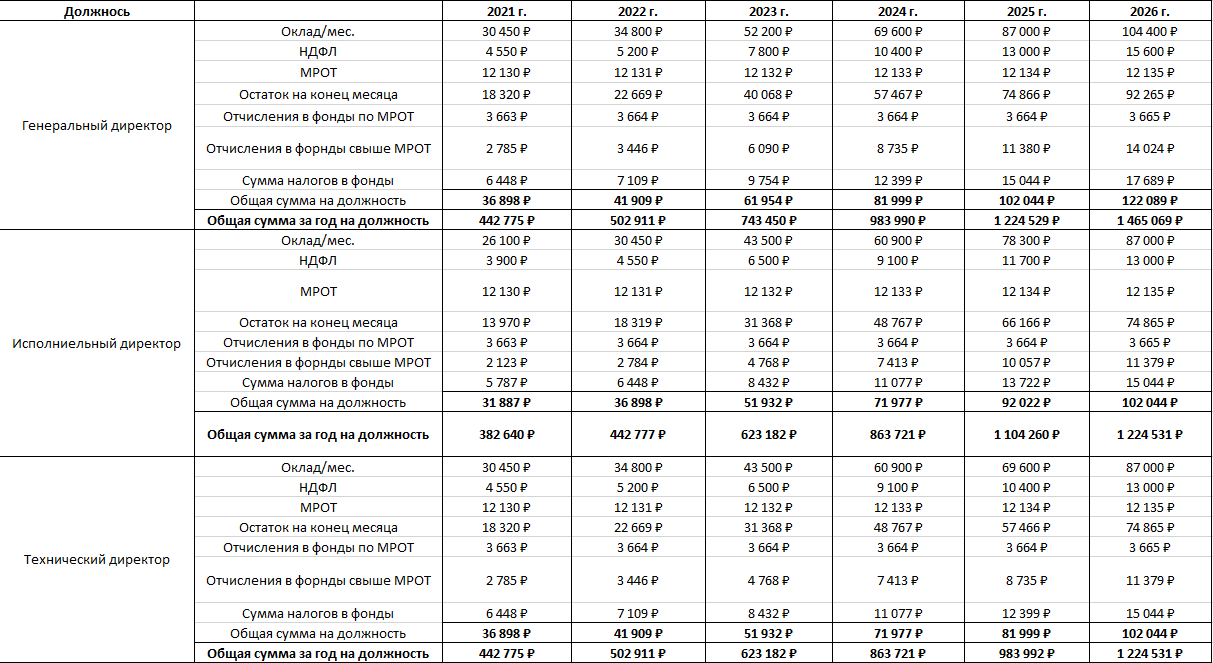 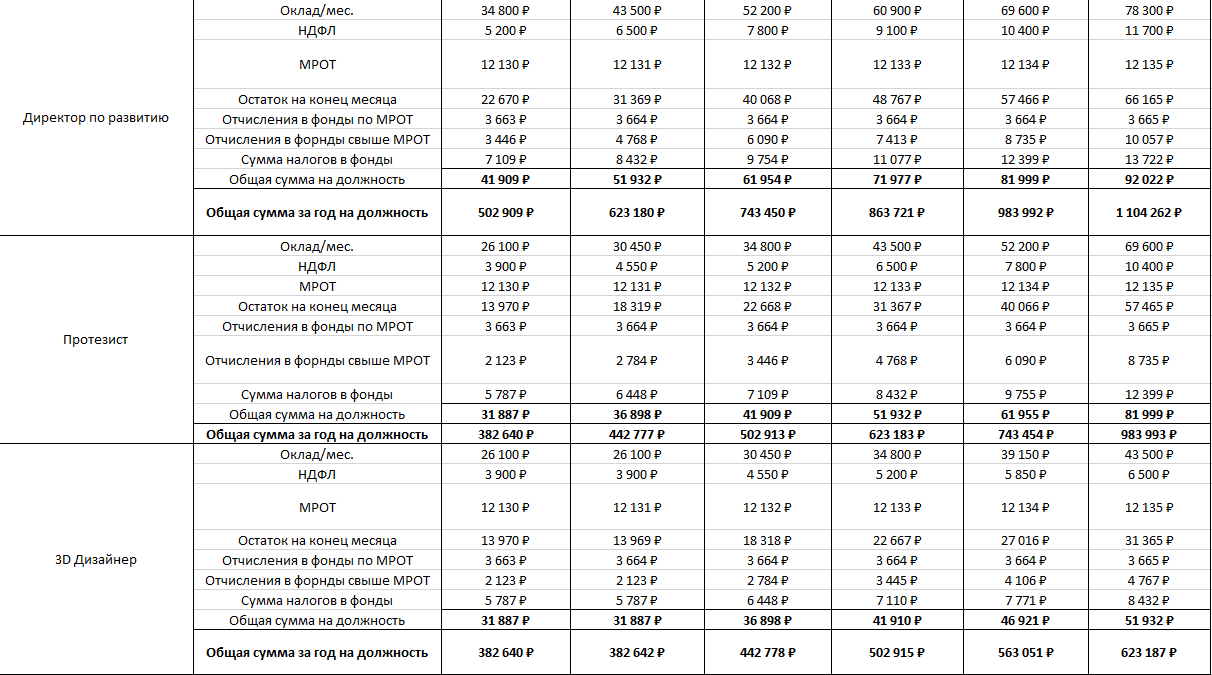 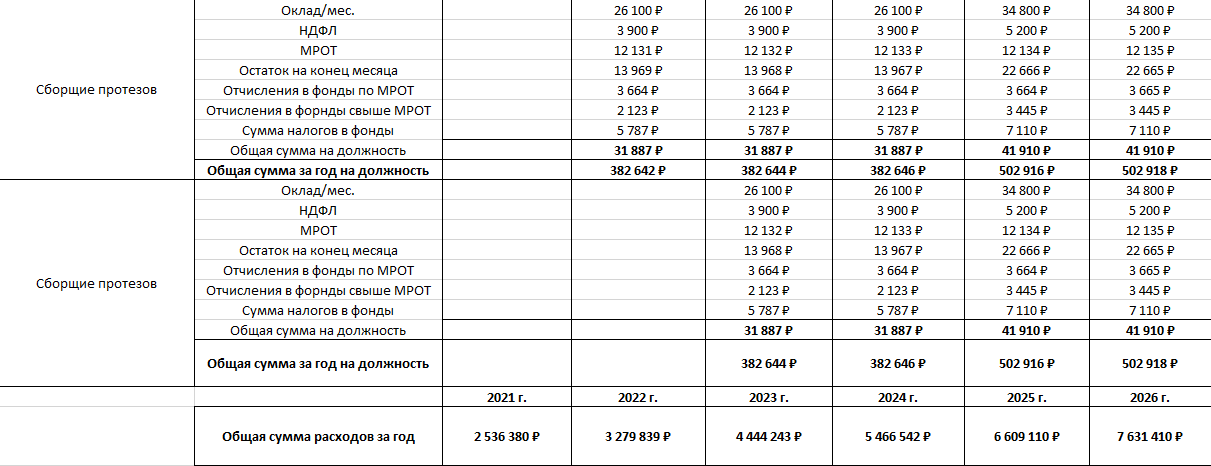 Текущие показатели и достижения проекта:Разработана 3D модель бионического протезаВедётся сборка прототипа бионического протезаВедётся разработка бионического протеза с «искусственными мышцами»Сотрудничество с лабораторией «3DIMAGING» по печати на 3D принтерах.Провели переговоры с телеканалом Вести-Пермь и заинтересовали сделать репортаж о нашем протезеПланы:6 мес.Проведение начальной маркетинговой компании в РФРазработка финальной версии бионического протеза по лучезапястный сустав и предплечьеРазработка финальной версии активного протеза по лучезапястный сустав и предплечье6 мес.Проведение маркетинговой компании в РФВыход на рынок в РФ с бионическим протезом по лучезапястный сустав и предплечьеВыход на рынок в РФ с активным протезом по лучезапястный сустав и предплечьеРазработка финальной версии бионического протеза с «искусственными мышцами» по локтевой и плечевой суставыРазработка финальной версии бионического протеза по локтевой и плечевой суставы6 мес.Проведение маркетинговой компании в РФВыход на рынок в РФ бионического протеза по локтевой и плечевой суставыВыход на рынок в РФ бионического протеза с «искусственными мышцами» по локтевой и плечевой суставыРазработка финальной версии бионического протеза с «искусственными мышцами» по лучезапястный сустав и предплечьеИзучение рынка СНГ6 мес.Проведение маркетинговой компании в СНГВыход на рынок в СНГ с бионическим протезом по лучезапястный сустав и предплечьеВыход на рынок в СНГ с бионическим протезом по локтевой и плечевой суставыВыход на рынок в СНГ с активным протезом по лучезапястный сустав и предплечьеВыход на рынок в СНГ с бионическим протезом на «искусственных мышцах» по локтевой и плечевой суставыВыход на рынок в РФ и СНГ с бионическим протезом на «искусственных мышцах» по лучезапястный сустав и предплечье

Экономическая эффективность:
Финансовый план составлен на срок 6 лет и учитывает все доходы и расходы проекта. Таблица 3. Финансовый план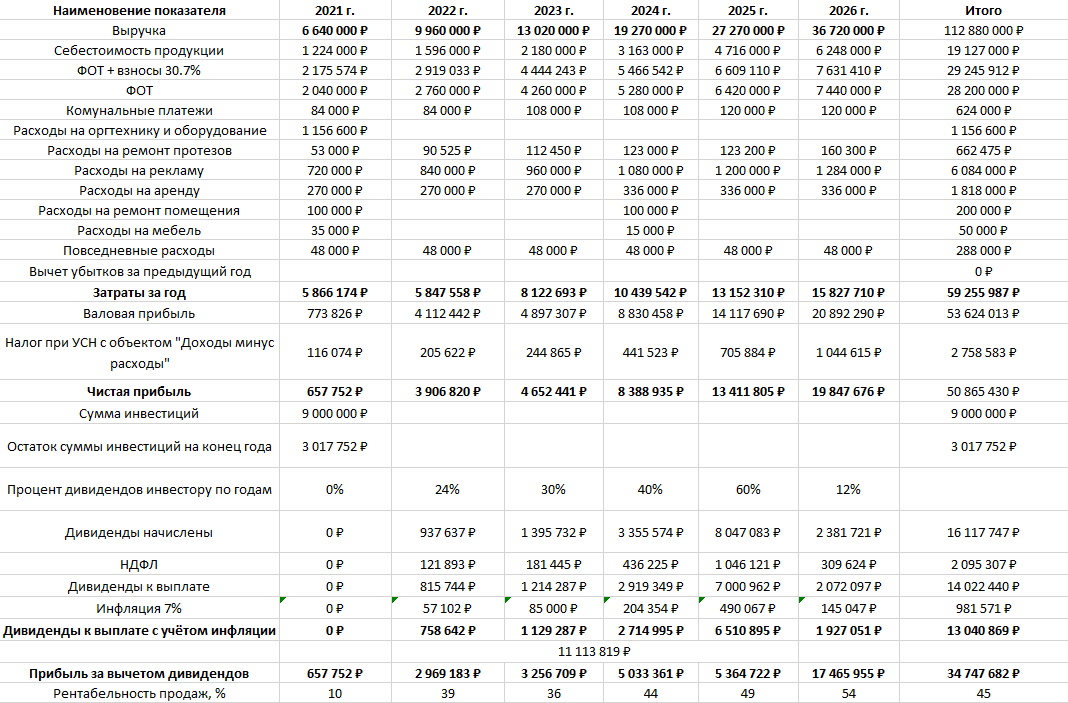 Таблица 4. Основные показатели эффективности проектаУсловия сотрудничества:На разработку и тестирование требуется 1 000 000р. на срок 6 месяцев.Эти средства включают:Разработка 3D модели протеза | 1 мес. - 166 666р.Закупка комплектующих, сборка, программирование и отладка | 1 мес. - 166 666р.Тестирование | 1 нед. - 41 666р.Доработка протеза | 2 нед. - 83 332р.Тестирование | 1 нед. - 41 666р.Закупка комплектующих доп. функционала, внедрение их в протез и программирование | 1 мес. - 166 666р.Тестирование | 1 нед. - 41 666р.Доработка протеза | 2 нед. - 83 332р.Тестирование предфинальной версии | 1 нед. - 41 666р.Доработка до финальной версии и Выпуск финальной версии протеза | 1 мес. - 166 674р.ИТОГО на разработку: 6 мес. - 1 000 000р.Промышленный запуск проекта запланирован на второе полугодие работы «BIOSYNTH».На запуск компании под ключ требуется 9 000 000 рублей.
Хотим предложить сотрудничество с проектом «BIOSYNTH» в качестве инвестора.Мы гарантируем:Возможность стать учредителем компании с правом голосаЕжегодный процент от прибыли равный 12%, в течении работы предприятияНам необходимо:Отсрочка платежа на 12 месяцевИметь возможность выкупить долю компанииВыплачивать проценты с момента поступления инвестиций не представляется возможным по следующим причинам:Подбор лаборатории (аренда + аванс)Найм сотрудниковЗатраты на маркетингРазработка продуктовОбщий объём рынкаОбщее количество протезовРегион1 - 29 990 011 ₽43Свердловская область2 - 24 786 662 ₽27Красноярский край3 - 20 809 884 ₽20Санкт Петербург4 - 17 055 547 ₽32Республика Бурятия5 - 7 717 121 ₽38Республика Саха6 - 6 964 272 ₽3Оренбургская область7 - 6 909 911 ₽6Ленинградская область8 - 6 024 201 ₽7Забайкальск9 - 5 935 775 ₽6Ярославская область10 - 5 771 247 ₽7Тверская область11 - 5 524 408 ₽8Ханты-Мансийский АО12 - 5 522 101 ₽33Омская область13 - 5 161 285 ₽27Волгоградская область14 - 4 402 385 ₽10Ставропольская область15 - 4 017 992 ₽21Самарская область16 - 3 929 101 ₽19Кузбасская область17 - 3 565 960 ₽15Нижегородская область18 - 2 661 634 ₽10Воронежская область19 - 2 442 096 ₽9Приморский край20 - 2 350 375 ₽14Иркутская область21 - 2 332 421 ₽8Республика Марий Эл22 - 1 984 454 ₽4Кировская область23 - 1 946 527 ₽4Томская областьСрок окупаемости (PP), мес.36Дисконтированный срок окупаемости (DPP), мес.40Чистая приведенная стоимость (NPV), руб.4 169 708Внутренняя норма доходности (IRR)0,46Точка безубыточности проекта (BEP), шт8